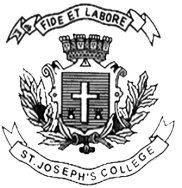 ST JOSEPH’S COLLEGE (AUTONOMOUS), BANGALORE – 27BA VISUAL COMMUNICATION – III SEMESTERSEMESTER EXAMINATION: OCTOBER 2021(Examination conducted in March 2022)VC 3219: Elements of CinemaTime - 2 ½ hrs			                                              	Max Marks - 70This paper contains one printed page and two partsI. Write short notes on any FOUR of the following in 200 words each (4X10 = 40)1. Explain the different types of camera movements, their characteristics and meanings.2. What is sound editing and sound mixing? Explain the significance of both in film.3. What is cinema verité and direct cinema? Explain its key elements.4. Explain with examples Pudovkin’s five principles of editing.5. How is cinema different from television as an experience? II. Answer any TWO of the following in 350 words each.       	        (2X15 = 30)6. What are the different elements of mise-en-scene? Explain the significance of each of its element by analyzing any one film you recently watched.7. What is the pre-verbal language of cinema? Explain the concept in detail, deriving interpretation from Alexander Mackendrik’s essay on the same. 8. In Persona, Bergman repeatedly gives us the signature composition of the two faces: one in profile, one face on to the camera, sometimes overlapping. Explain how this approach is related to the overall theme of the film. Also, elucidate the other major themes in detail.VC3219_A_21